لماذا توجد المغارات؟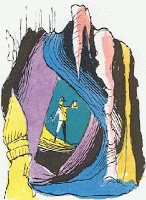 المغارات كهوف عميقة حفرها الماء في الصّخور الكلسيّة، منها ما كان مسكنا للإنسان الأوّل. وهذه توجد في سفوح الجبال. ومنها ما كان باطنيّا. وهذه هي الّتي يقوم باكتشافها المستغورون (أي العلماء الّذين يدرسون المغارات). تتغوّر الصّخور في المناطق الكلسيّة من الأرض في أغلب الأحيان. وينتج ذلك عن حل ماء المطر المحمّل غازا كربونيّا للكربونات الكلسيّة - وهي أهم مادّة تتركّب منها الكلسيّات -فيترسّب ذلك الماء المحلول إلى أعماق الصّخور متسلّلا بين الشّقوق لينحتها من الدّاخل. وتتمادى العمليّة شيئا فشيئا حتّى تنهار تلك الصّخور وتصبح مكانها مغارات عميقة أو هوة مخيفة تزيّنها "الهوابط" وهي رواسب كلسيّة متحجّرة متدلّية من سقوف المغارات، كما تزيّنها "الصّواعد" وهي رواسب كلسيّة متحجّرة منتصبة أسفل المغارات.